Заседания Молодежного совета  Комитета Свердловской территориальной организации Общероссийского профсоюза работников автотранспорта и дорожного хозяйства «О внедрении IT-технологий в профсоюзную деятельность». Докл. Руководитель Департамента развития профсоюзного движения ФПСО Деркач Василий Юрьевич. Об изменении Положения о Молодежном совете Комитета Свердловской территориальной организации Общероссийского профсоюза работников автомобильного транспорта и дорожного хозяйства Выборы председателя Молодежного совета Свердловской ТОП, его заместителей.Утверждение Плана работы Молодежного совета Свердловской ТОП на 2018-2019 гг.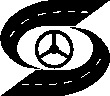 Общественная организация Общероссийский профсоюз работников автомобильного транспорта и дорожного хозяйства  Свердловская территориальная организацияМ О Л О Д Е Ж Н Ы Й  С О В Е ТРЕШЕНИЕг. Екатеринбург				№ 3/18			21 июня 2018 годаВ соответствии с Положением о Молодежном совете Свердловской территориальной организации, утвержденным постановлением Президиума Свердловской ТОП № 1/3 от 14.05.2015 г.,  ежегодно с 2015 года проводит Областные молодежные форумы. Ежегодно на форумах подводятся итоги работы Молодежного совета Свердловской ТОП, выборы председателя Молодежного совета ТОП и его заместителей. Однако, как показала практика, большинство участников ежегодных форумов, участвуют форумах впервые и не имеют практики профсоюзной деятельности. В рамках работы форума в течение одного дня сложно выработать мнение и выдвинуть кандидатуры на председателя Молодежного совета и его заместителей. 08 июня т.г. состоялся IV Областной Молодежный форум, но с учетом ограниченности времени, выборы председателя Молодежного совета и его заместителей, не состоялись. В 2015 году Председатель Молодежного совета был включен в состав Комитета Свердловской территориальной организации Профсоюза. Считаем, что участия Председателя в работе Комитета Свердловской ТОП недостаточно, необходимо более оперативно получать информацию о работе профсоюза, участвовать в обсуждениях актуальных для отрасли и профсоюза вопросах, высказывать мнение молодежи. Заслушав мнения участников заседания Молодежный совет Свердловской территориальной организации Профсоюзапринял РЕШЕНИЕ:Предложить Президиуму Свердловской территориальной организации Профсоюза внести изменения в Положение о Молодежном совете, и утвердить в новой редакции (приложение № 1);Предложить Комитету Свердловской территориальной организации Профсоюза рассмотреть на вопрос о внесении в состав Президиума председателя Молодежного совета Свердловской ТОП с правом совещательного голоса. Избрать председателем Молодежного совета Свердловской ТОП Николаева Кирилла Васильевича.Утвердить План работы Молодежного совета Свердловской ТОП на 2018-2019 гг. (приложение № 2). Предложить Президиуму Свердловской территориальной организации Профсоюза запланировать расходы на реализацию Плана мероприятий Молодежного совета.Председатель МС Свердловской ТОП					Николаев К.В.		        ПРОЕКТПриложение № 1 к решению Молодежного совета Свердловской ТОП № 3/18 от 21.06.2018 г.Положение о Молодежном совете Свердловской территориальной организации Общероссийского профсоюза работников автомобильного транспорта и дорожного хозяйства 1. ОБЩИЕ ПОЛОЖЕНИЯ Молодежный совет Свердловской территориальной организации Общероссийского профсоюза работников автомобильного транспорта и дорожного хозяйства (далее — Молодежный совет Свердловской ТОП) создается для практической реализации молодежной политики Профсоюза работников автотранспорта и дорожного хозяйства, привлечения молодежи к активной профсоюзной деятельности, изучения и распространения опыта работы с молодежью, подготовки соответствующих рекомендаций, а также оказания помощи в создании и совершенствовании работы молодежных советов (комиссии) первичных профсоюзных организаций.Молодежный   совет Свердловской ТОП  в   своей   практической   деятельности руководствуется законодательством РФ, Уставом Общероссийского профсоюза работников автомобильного транспорта и дорожного хозяйства, постановлениями выборных органов Свердловской территориальной организации Профсоюза, документами Молодежных форумов, Молодежных Советов ФНПР, ЦК профсоюза, ФПСО и настоящим Положением.ОСНОВНЫЕ ЦЕЛИ И ЗАДАЧИ2.1. Координация деятельности Молодежных советов (комиссий) по защите социально-экономических и трудовых интересов молодежи.2.2. Участие в работе по расширению и реализации законодательных прав молодежи на учебу и труд, достойную заработную плату, жилье, полноценный отдых и досуг.2.3. Вовлечение молодежи в члены профсоюзов, создание условий для роста численности профсоюзных организации.2.4. Оказание помощи в самоорганизации молодежи с целью реализации ее  полезных общественно-политических, социально-экономических инициатив и интересов.2.5. Содействие созданию молодежных советов (комиссий) первичных профсоюзных организаций, внедрение в их работу современных образовательных и информационных технологий.2.6. Участие в работе по обучению и подготовке профсоюзных кадров и актива из числа молодежи.2.7. Разработка предложений по совершенствованию молодежной политики Свердловской территориальной организации Профсоюза, областной молодежной политики.ОСНОВНЫЕ НАПРАВЛЕНИЯ ДЕЯТЕЛЬНОСТИ МОЛОДЕЖНОГО СОВЕТА3.1  Взаимодействие с членскими организациями Свердловской территориальной организации Профсоюза, ЦК профсоюза, ФПСО по вопросам совершенствования молодежной политики профсоюзов.3.2. Активная работа по разъяснению молодёжи сущности деятельности профсоюзных организаций, формирование новых стимулов мотивации профсоюзного членства. 3.3. Сбор и анализ информации о социально-экономическом положении всех категорий молодежи и подготовка предложений в разделы "Работа с молодежью" для внесения в отраслевое областное тарифное соглашение, а также коллективные договоры.3.4. Взаимодействие с другими общественными объединениями, социальными партнерами, органами местного самоуправления в области разработки и реализации инициатив, направленных на защиту трудовых прав и социальных гарантий работающей и учащейся молодежи.3.5. Участие в деятельности Комитета, Президиума Свердловской территориальной организации Профсоюза по вопросам совершенствования молодежной политики профсоюза.3.6. Совершенствование информационной работы, направленной на  формирование позитивного имиджа ФНПР как основного объединения профессиональных союзов в Российской Федерации, последовательно отстаивающего права трудящихся.3.7. Изучение, обобщение и распространение опыта работы с молодежью Свердловской территориальной организации Профсоюза, ее членских организаций, деятельности молодежных советов, совершенствование информационной работы по формированию позитивного имиджа профсоюзов. 3.8. Участие в организации учебы молодых профсоюзных кадров и актива, проведение форумов, конференций, слетов, семинаров, круглых столов по проблемам молодежи.3.9. Содействие обеспечению представительства молодежи в выборных органах Свердловской территориальной организации Профсоюза, ее членских организациях и профсоюзных комитетах.3.10. Участие в разработке и подготовке предложений для принятия специальных программ по социально-трудовым проблемам молодежи.Вносить предложения о моральном и материальном поощрении молодежного профсоюзного актива.ПОРЯДОК ФОРМИРОВАНИЯ И СРОК ПОЛНОМОЧИЙ МОЛОДЕЖНОГО СОВЕТА СТО4.1. Молодежный форум Свердловской ТОП - высший представительный орган профсоюзной молодёжи.4.2.  Молодёжный форум Свердловской ТОП собирается не реже одного раза в год с обязательным отчётом Молодёжного совета о работе за истекший период.4.3.Состав Молодежного совета СТО формируется по рекомендациям первичных организаций профсоюза, утверждается Постановлением Президиума Комитета Свердловской территориальной организации Профсоюза.4.4. Председатель Молодёжного совета и его заместители являются делегатами молодёжного форума Свердловской ТОП по должности.4.5. Председатель Молодёжного совета и его заместители избираются на заседании  молодёжного совета Свердловской ТОП не позднее  двух недель после проведения Областного молодежного форума.4.6. В состав Молодежного совета входят члены профсоюза не старше 40 лет (включительно).4.7. В состав Молодежного совета могут входить работники Аппарата Свердловской территориальной организации Профсоюза.4.8. Полномочия члена Молодежного совета могут быть прекращены досрочно по решению Молодежного совета в случаях:- добровольного сложения полномочий;- достижения 41-летнего возраста ;- выхода из профсоюза.	4.9. В случае досрочного прекращения полномочий члена Молодежного совета в соответствии с п.4.8. настоящего Положения, Молодежным советом первичной  организацией профсоюза, которую представлял выбывший член Молодежного совета Свердловской ТОП, в течение месяца предлагается кандидатура нового члена в состав Молодежного совета Свердловской ТОП.  Представленная кандидатура утверждается Президиумом Комитета Свердловской территориальной организации Профсоюза на его ближайшем заседании. По предложению Молодёжного совета профсоюзная организация имеет право заменить своего представителя.5. ОРГАНИЗАЦИЯ РАБОТЫ МОЛОДЕЖНОГО СОВЕТА5.1. «Заседания Молодежного совета Свердловской ТОП проводятся по мере необходимости, но не реже трех раз в год. Решения принимаются большинством голосов членов Молодежного совета, присутствующих на заседании.	По решению Молодежного совета на его заседания могут приглашаться представители профсоюзных организаций, не имеющих своих представителей в его составе, а также представители работодателей, органов государственной власти и местного самоуправления.5.2. Деятельностью Молодежного совета Свердловской ТОП руководит председатель Молодежного совета, а в его отсутствие один из заместителей председателя.5.3. Молодежный совет Свердловской ТОП работает на основе планов, утверждаемых на его заседаниях и согласованных с Председателем Свердловской ТОП.5.4.  Молодежный  совет СТО в  соответствии с  целями и задачами может формировать рабочие группы, комиссии.5.5. Председатель Молодежного совета Свердловской ТОП:- представляет Молодежный совет на конференциях, заседаниях Комитета, Президиумах Свердловской территориальной организации Профсоюза;- представляет Молодежный совет Свердловской ТОП на уровне Общероссийского профсоюза работников автомобильного транспорта и дорожного хозяйства, в объединениях работодателей, органах государственной власти и местного самоуправления;- созывает и проводит заседания Молодежного совета Свердловской ТОП. 5.6. Организационно-техническое обеспечение работы Молодежного совета Свердловской ТОП , подготовка и проведение его заседаний, делопроизводство и ведение протоколов осуществляются Молодежным советом совместно с работниками  аппарата Свердловской территориальной организации Профсоюза. 5.7. Деятельность Молодежного совета финансируется в пределах сметы доходов и расходов Свердловской территориальной организации Профсоюза на соответствующий год,  утверждаемой Комитетом Свердловской территориальной организации Профсоюза.5.8. Молодежный совет работает под руководством Президиума Комитета Свердловской территориальной организации Профсоюза и при необходимости может обратиться за практической помощью в его деятельности к Президиуму Комитета Свердловской территориальной организации Профсоюза.5.9. Ежегодно в бюджете Свердловской территориальной организации Профсоюза  выделяются средства от профсоюзного бюджета на реализацию молодёжной политики в размере не менее 2%. Приложение № 2Утверждено к решению Молодежного советаСвердловской ТОП № 3/18 от 21.06.2018 г.21 июня  2018 гЗдание Профсоюзов Свердловской области начало в 15-00 ч.ул. Пушкина, 10№ п/пНаименование мероприятияСроки проведенияОтветственные за исполнение1Проводить  заседания Молодежного совета Свердловской ТОПНе реже 1 раза в кварталПредседатель МСНиколаев К.В.Зам.Председателя МС___________2Принять участие в создании видеороликов с поздравлением профсоюза с 100 летием До 01 сентябряМолодежные советы (комиссии) ППО3Принять участие в мероприятиях, посвящённых Всемирному дню действий «За достойный труд!» Октябрь,2018 г.ФПСО4Принять участие в профсоюзных собраниях в первичных профсоюзных организациях с единой повесткой дня, посвященной 100-летию ПрофсоюзаЯнварь – май,2019 г.Молодежные советы (комиссии) ППО5Оказать содействие в организации и проведении  Конкурса Лучший профсоюзный активист, посвященный 100-летию Профсоюза. Принять участие в Конкурсе  Январь – февраль,2019 г.Председатель МС Свердловской ТОПНиколаев К.В.Члены МС Свердловской ТОПМС ППО6Творческий конкурс среди членов профсоюза «Мой Профсоюз», посвященный 100-летию ПрофсоюзаЯнварь – апрель 2019 г.Аппарат Свердловской ТОП, первичные профсоюзные организации7Принять участие командой Молодежного совета Свердловской ТОП  в Конкурсе агитбригад, организуемом ФПСО  Март,2019 г.ФПСО,Молодежный совет  Свердловской ТОП8Организовать и провести Смотр-конкурс по охране труда среди команд  предприятий автомобильного, городского электротранспорта и дорожного хозяйства Апрель,2019 г.Молодежный совет Свердловской ТОПМолодежные советы (комиссии) ППО9Принять участие в Празднике Дня Весны и Труда1 мая,2019ФПСО,Молодежный совет  Свердловской ТОП10Оказать содействие в организации и проведении  V-го областного молодежного форума, посвященного 100-летию Профсоюза Июнь,2019 г.Молодежный совет Свердловской ТОПМолодежные советы (комиссии) ППО11Провести флешмобы «Профсоюз на защите моих трудовых прав» на территории отраслевых предприятий. Видеоролики с флешмобами выложить в соцсети с хештегом: #100летПрофсоюзу Июнь – август,2019 г.Молодежный совет Свердловской ТОП12Пополнять новостной информацией раздел «Работа с молодежью Постоянно